Palīgmateriāls par Eiropas Savienības Atveseļošanas fonda vizuālās identitātes prasībām daudzdzīvokļu māju energoefektivitātes projektosPalīgmateriāls par Eiropas Savienības Atveseļošanas fonda (turpmāk – AF)  vizuālās identitātes prasībām sagatavots pamatojoties uz Finanšu ministrijas 2022.gada 28.novembrī apstiprinātajām vadlīnijām “ES fondu 2021.-2027. gada un Atveseļošanas fonda komunikācijas un dizaina vadlīnijas”, pieejamas Finanšu ministrijas tīmekļa vietnē https://www.esfondi.lv/normativie-akti-1, kurās noteikti pamatnosacījumi vizuālās identitātes nodrošināšanai  kas jāņem vērā pilnvarotajai  personai īstenojot daudzdzīvokļu māju energoefektivitātes (turpmāk – DME) projektu AF atbalsta ietvaros.Pilnvarotās personas atbildība un pienākums AF DME projekta īstenošanas vietā un jebkurā ar projektu saistītā pilnvarotās personas paziņojumā vai publikācijā, tai skaitā sniedzot informāciju konferencēs vai semināros, nodrošināt publicitāti un vizuālās identitātes prasības!Publicitātes pasākumu īstenošanai jānodrošina šādu nosacījumu ievērošana:oficiālajā tīmekļa vietnē, ja šāda vietne ir, un sociālo mediju vietnēs jāpublicē īss un ar AF atbalsta apjomu samērīgs apraksts par īstenoto projektu, tostarp tā mērķiem un rezultātiem, un uzsver no Eiropas Savienības AF saņemto finansiālo atbalstu;ar DME projekta īstenošanu saistītajos dokumentos un komunikācijas materiālos, ko paredzēts izplatīt plašākai sabiedrībai, medijiem vai pasākuma dalībniekiem, jāsniedz pamanāms paziņojums, kurā uzsver no Eiropas Savienības AF saņemto atbalstu. Lai uzsvērtu Eiropas Savienības AF atbalstu, tīmekļa vietnēs un vizuālajos materiālos ir pamanāmi jāizvieto Eiropas Savienības – ES emblēma un Nacionālā attīstības plāna –  NAP logo. Par labo praksi tiek uzskatīts, ja  ES emblēmas un norādes uz fondiem parāda digitālo ierīču apskates zonā, lai lietotājam nevajadzētu ritināt lapu uz leju (gadījumā, ja iespējams to tehniski realizēt);Preses relīzēs iekļaujot informāciju par Eiropas Savienības AF atbalsta apjomu, nav jāizvieto investīcijas numurs un NAP logo. Citos informatīvajos materiālos izvietojami logo – ES emblēma + NAP logo;Publicējot ierakstus par DME projektu savos sociālo tīklu kanālos, šajos ierakstos ieteicams pieminēt Eiropas Savienības AF atbalstu, vizuāli izmantojot zīmola elementus un/vai informējot par atbalstu tekstā;Ziņas tekstos aicinām lietot mirkļbirkas:AF gadījumā - #NextgenEU, #InvestEU.;Tiklīdz sākas faktiskā projekta īstenošana, projekta īstenošanas vietā - sabiedrībai skaidri redzamā vietā uzstāda:ilgtspējīgu stendu  vai plāksni, ja DME projekta kopējās izmaksas pārsniedz 100 000 EUR;plakātu, ja DME projekta kopējās izmaksas nepārsniedz 100 000 EUR.Publicitātes pasākumu nosacījumu izpildē, visos vizuālajos materiālos jāizvieto Eiropas Savienības emblēmu kopā ar paziņojumu “Finansē Eiropas Savienība”, kā arī atbilstoši AF īpašajam regulējumam – paziņojumu "NextGenerationEU" kopā ar NAP logo (Nacionālās identifikācijas zīmes ar atsauci uz nacionālo attīstības plānu 2021.–2027. gadam formā “Nacionālais attīstības plāns 2027”.Eiropas Savienības emblēma izvietojama kreisajā pusē, bet NAP logo labajā.	Atveseļošanas fonda vizuālās identitātes piemērs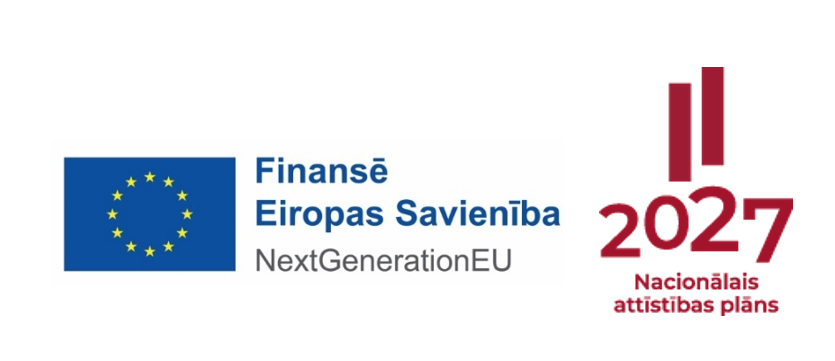 Abi logo ir jānorāda visos drukātajos un digitālajos produktos, tīmekļa vietnēs, sociālo tīklu kanālos un citos saziņas produktos. Eiropas Savienības emblēma kopā ar paziņojumiem “Finansē Eiropas Savienība” un NextGenerationEU visās valodās un krāsās ir pieejams lejupielādes centrā un tīmekļa vietnē www.esfondi.lv.;Ja papildus Eiropas Savienības emblēmai tiek attēloti citi logotipi, Eiropas Savienības emblēmai jābūt vismaz tāda paša izmēra kā lielākajam no citiem logotipiem. Tiešsaistes ģeneratorā izmantotā veidne pieļauj ne vairāk kā trīs papildu logotipus;Vienmēr ir jāievēro logotipu secība, un partneru logotipi nedrīkst būt lielāki par Eiropas Savienības emblēmu ar paziņojumu par finansējumu. Partnera logotipu izvieto labajā pusē aiz NAP logo. Atveseļošanas fonda vizuālās identitātes piemērs ar papildu logotipu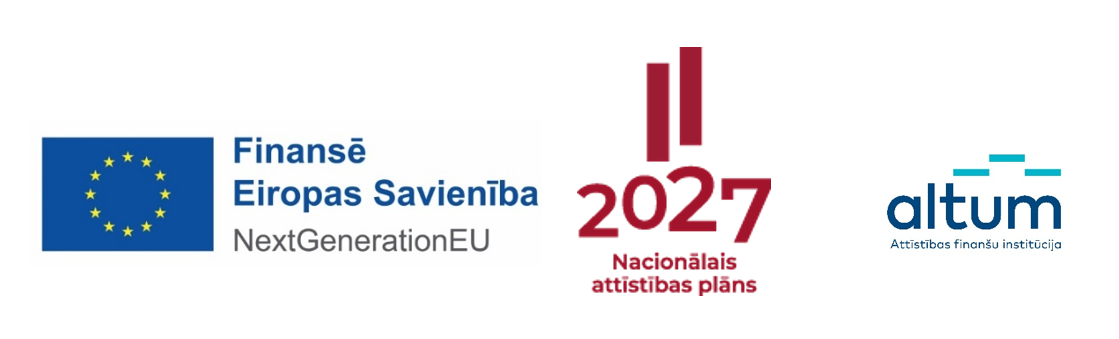 Izmantojamie paraugi vizuālā materiāla noformēšanaiUzmanību! Logotipu izvietošanā svarīgi ir ievērot secību (no kreisās):Eiropas Savienības emblēma ar paziņojumu;NAP logo;Papildu logotips / logotipi.Visās veidnēs - informācijas stendos, plāksnēs un plakātos, galvenais fonts, kuru izmanto, ir Trebuchet.Virsraksti, apakšvirsraksti, nosaukumi un pamatteksts tiek rakstīts, izmantojot Trebuchet.Tomēr, paziņojumus par finansējumu raksta Arial fontā, ievērojot norādījumus!Veidņu pamatkrāsas ir trīs - zila, melna un pelēka. Zilo krāsu izmanto līnijās, lai akcentētu izmantoto attēlu un veidnes saturu kopumā. Projekta informācija, izņemot virsrakstu, tiek rakstīta melnā krāsā. Visbeidzot, pelēko krāsu izmanto, ja veidnei nav pievienots attēls. Tomēr jāņem vērā, ka ir ļoti ieteicams veidnei pievienot attēlu.Piemēri vizuālās identitātes un publicitātes prasībām AF DME projektu īstenošanā un pēc projekta pabeigšanas:Vizuālās identitātes un publicitātes prasības AF DME projektiemVizuālās identitātes un publicitātes prasības AF DME projektiemPiemēriPrasības publicitātes nodrošināšanai projekta īstenošanas laikā:Prasības publicitātes nodrošināšanai projekta īstenošanas laikā:Prasības publicitātes nodrošināšanai projekta īstenošanas laikā:Informācijas  stends800x1200 mmJānodrošina projektos, kuros kopējās izmaksas pārsniedz 100 000 EUR.jānovieto darbības vietā, tiklīdz tiek uzsākta fiziskā īstenošana vai aprīkojuma iegāde.Uz informācijas stenda tiek izklāstīta informācija par projektu un uzsvērts no AF saņemtais atbalsts.Informācijas stendam jābūt izgatavotam no izturīga materiāla, kas nodrošina ilgstošu eksponēšanu.Informācijas stendu novieto blakus vietai, kur notiek darbība, lai tas būtu viegli pamanāmi sabiedrībai.Pēc projekta pabeigšanas informācijas stendu var noņemt un nomainīt to ar ilgtspējīgu plāksni. Ja informācijas stends tiek saglabāts pēc projekta īstenošanas, ilgtspējīgas plāksnes izvietošana nav nepieciešama.Jāņem vērā:Pēc projekta īstenošanas pabeigšanas projekta īstenošanas vietā ilglaicīgi (minimālais periods 5 gadi) jānodrošina informācijas stends vai pastāvīgā plāksne!Uzmanību!Informācijas stends nav apvienojams ar būvtāfeli un tajā neiekļauj būvtāfelē norādāmo informāciju. Būvtāfeli nodrošina atbilstoši būvnoteikumu prasībām!Uz informācijas stenda jānodrošina šādi vizuālie pamatelementi:VirsrakstsProjekta nosaukums un daudzdzīvokļu dzīvojamās mājas adrese, pilsētaEiropas Savienības emblēma un paziņojums par finansējumuEiropas Savienības emblēma ir jānovieto apakšējā kreisajā stūrī. Partnera logotipsJa papildus Eiropas Savienības emblēmai tiek attēloti citi logotipi, Eiropas Savienības emblēmai ir jābūt vismaz tāda paša izmēra kā lielākajam no citiem logotipiem.Projekta apraksts Apraksta garums nedrīkst pārsniegt 400 rakstzīmes. Ieteicama vienkārša un skaidra valoda, tāpēc ir jāizvairās no akronīmu, žargona un/vai atkārtojumu lietošanas. Labs projekta apraksts sabiedrībai saprotami un vienkāršos vārdos izskaidro projekta mērķi.Piemēram: Šī projekta rezultātā tiks samazināts siltumenerģijas patēriņš vidēji par XX%, dzīvokļu īpašnieks varēs regulēt sev komfortablu siltumenerģijas temperatūru dzīvoklī un maksāt tikai par patērēto siltumenerģiju. Papildus tam māja iegūst jaunu un modernu izskatu, pieaugs dzīvokļa īpašuma vērtība, kā arī būtiski samazināsies avārijas riski un uzturēšanas izmaksas.Finansiālais ieguldījumsŠī iedaļa sastāv no diviem informācijas laukiem – kopējais projekta finansējums un ES AF finansējums.IlgumsNorāda plānoto projekta īstenošanas laikposmu. Jānorāda mēnesis un gads.Attēls Attēla kvalitāte Izšķirtspēja datorā tiek mērīta pikseļos uz collu (PPI), ko tieši izsaka ar DPI. 300 PPI digitālais attēls tiks izdrukāts kā 300 DPI. Attēls datorā var izskatīties pietiekami kvalitatīvs, taču izdrukātā veidā tam joprojām būs maza izšķirtspēja. Digitālam attēlam var būt liels pikseļu skaits, bet ar mazu DPI, un tas ietekmēs attēla kvalitāti pēc izdrukāšanas (72 DPI tiek atzīts par zemu rādītāju). Tā kā lielāki informācijas stendi bieži vien tiek aplūkoti no attāluma, tiem var būt zemāks DPI rādītājs. Taču jātiecas nodrošināt 300 DPI. Attēla izšķirtspēja nekad nedrīkst būt mazāka par 100 DPI, neatkarīgi no tā, cik liels būs informācijas stends un cik tālu to uzstādīs. Attēla lielums atkarībā no formāta 3000 x 4000 mm - 5906 x 2661 px 2000 x 2000 mm - 1921 x 7874 px .Neaizmirstiet norādīt attēla autortiesību turētāju, ja attiecināms. Tīmekļa vietneAr atsauci uz tīmekļa vietni var sniegt papildu informāciju par projektu. Tiešsaistes ģenerators no pilnvarotās personas tīmekļa vietnes adreses automātiski izveido QR kodu, vai to izveido izmantojot citus interneta vidē pieejamos rīkus (meklētājā norādot QR koda izveidošana).Jāpārliecinās, ka tīmekļa vietnē esošā informācija ilgtermiņā tiek regulāri atjaunināta.Plakāts A3 izmērā jeb 297x420 mmvai līdzvērtīgs elektronisks paziņojums uz elektroniska displejajānodrošina projektos, kuros kopējās izmaksas nepārsniedz 100 000 EUR. Plakāts vai elektronisks displejs jānovieto darbības vietā, tiklīdz tiek uzsākta fiziskā īstenošana vai aprīkojuma iegāde.Uz plakāta tiek izklāstīta informācija par projektu un uzsvērts no AF saņemtais atbalsts.Plakātu novieto blakus vietai, kur notiek darbība, lai tas būtu viegli pamanāmi sabiedrībai.Pēc projekta pabeigšanas plakātu noņem un nomaina to ar ilgtspējīgu plāksni. Plakāts nevar aizstāt ilgtspējīgu plāksni. Uzmanību!Plakāts nav apvienojams ar būvtāfeli un tajā neiekļauj būvtāfelē norādāmo informāciju. Būvtāfeli nodrošina atbilstoši būvnoteikumu prasībām!Uz plakāta jānodrošina tie paši vizuālie pamatelementi kas jānodrošina uz informatīvā stenda!Ilgtspējīga plāksneA3 jeb 297x420 mmJānodrošina projektos, kuros kopējās izmaksas pārsniedz 100 000 EUR.Izvieto pēc projekta pabeigšanas uz ēkas sienas blakus ielu nosaukuma un ēkas numurzīmei. Plāksnei jābūt izgatavotai no izturīga materiāla, kas nodrošina ilgstošu eksponēšanu.Ja pēc projekta pabeigšanas tiek saglabāts informācijas stends ilgtspējīgas plāksnes izvietošana nav obligāta. Jāņem vērā:Pēc projekta īstenošanas pabeigšanas projekta īstenošanas vietā ilglaicīgi (minimālais periods 5 gadi) jānodrošina informācijas stends vai pastāvīgā plāksne!Uz ilgtspējīgas plāksnes jānodrošina šādi vizuālie pamatelementi:Virsraksts Projekta nosaukums un daudzdzīvokļu dzīvojamās mājas adrese, pilsēta.ES emblēma un paziņojums par finansējumu.Eiropas Savienības emblēma ir jānovieto apakšējā kreisajā stūrī. Partnera logotipsJa papildus Eiropas Savienības emblēmai tiek attēloti citi logotipi, ES emblēmai ir jābūt vismaz tāda paša izmēra kā lielākajam no citiem logotipiem. Projekta apraksts Apraksta garums nedrīkst pārsniegt 400 rakstzīmes. Ieteicama vienkārša un skaidra valoda, tāpēc izvairieties no akronīmu, žargona un/vai atkārtojumu lietošanas. Labs projekta apraksts izskaidro projekta mērķi sabiedrībai saprotamā un vienkāršā veidā. Piemēram: Šī projekta rezultātā tiks samazināts siltumenerģijas patēriņš vidēji par XX%, dzīvokļu īpašnieks varēs regulēt sev komfortablu siltumenerģijas temperatūru dzīvoklī unmaksāt tikai par patērēto siltumenerģiju. Papildus tam māja iegūst jaunu un modernu izskatu, pieaugs dzīvokļa īpašuma vērtība, kā arī būtiski samazināsies avārijas riski un uzturēšanas izmaksas.Tīmekļa vietneAr atsauci uz tīmekļa vietni var sniegt papildu informāciju par projektu. Tiešsaistes ģenerators no vietnes adreses automātiski izveido QR kodu. Jāpārliecinās, ka tīmekļa vietnē esošā informācija ilgtermiņā tiek regulāri atjaunināta.Pilnvarotās personas tīmekļa vietne (ja ir izveidota)Publicē īsu aprakstu par DME projektu, ja pilnvarotā persona īsteno vairākus projektus, tad par katru projektu atsevišķi, tā mērķiem un rezultātiem, uzsverot ES AF. Vēlams pievienot fotoattēlus ar daudzdzīvokļu ēku pirms un pēc projekta. Aprakstā nodrošina vizuālo elementu ansambli. Informācija tīmekļa vietnē jāaktualizē pēc nepieciešamības.Prasības publicitātes nodrošināšanai pēc projekta īstenošanas:Prasības publicitātes nodrošināšanai pēc projekta īstenošanas:Prasības publicitātes nodrošināšanai pēc projekta īstenošanas:Informācijas stends vai ilgtspējīga plāksnePēc projekta īstenošanas obligāti jānodrošina informācijas stends vai ilgtspējīga plāksne.Informācijas stends vai ilgtspējīga plāksnei projekta īstenošanas vietā jāatrodas ilglaicīgi, minimālais ieteicamais periods ir vismaz 5 (piecus) gadus pēc projekta īstenošanas.5 (piecu) gadu periods tiek skaitīts no brīža, kad saņemts pēdējais atbalsta maksājums.